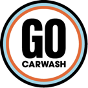 FOR RELEASE ON August 11 @ 11:00 AMGO Car Wash Acquires Rio Car Wash in Fredericksburg, VAFredericksburg, VA – August 11, 2021GO Car Wash expanded its presence to the east coast with the acquisition of Rio Car Wash, including operating 7 sites, based in Fredericksburg, Virginia.  With this acquisition, GO Car Wash will now operate 60 locations in four diverse markets across the United States. The former owner of Rio Car Wash, Jeff Small and GO Car Wash will work in partnership to develop more sites across Virginia.  “We are pleased to complete our first east coast acquisition in the great state of Virginia.   Our plans include a rapid expansion through acquisition and development of customer-centric car washes on the East Coast,” said Chris Andersen, VP of Business Development."I want to thank the GO Team for everything they did to make this sale possible.  I've never worked with more professional and empathetic people in my career.  Carwashing is a people business and I feel confident after this sale that the former RIO employees, customers and vendors will thrive and enjoy working with GO,” Jeff Small, Rio Founder “Rio Car Wash is a premier car wash with a very talented team. We are excited to continue their commitment to their customers by providing exceptional customer service. As we continue to build our presence on the east coast, we will also be able to provide more options for our customers” said Brett Meinberg, COO of GO Car Wash“Our goal is to be the most admired car wash company by enriching the lives of our teammates and customers.  We do so by providing a convenient, consistent, and exceptional car wash experience. Our values include teamwork, fun, integrity, caring for each other and continuous improvement,” said Bill Derwin, CEO of GO Car Wash.About GO Car WashGO Car Wash was founded in 2019 with the goal of building a multi-regional car wash company with clusters throughout secondary cities across North America. Headquartered in Denver, CO GO Car Wash will focus on high-quality exterior express car washes, with a multi-pronged growth strategy of acquisitions, partnerships, and new site buildouts.ContactsBill Derwinbill.derwin@gocarwash.comChris Andersenchris.andersen@gocarwash.comLinkswww.gocarwash.comSOURCE: GO Car Wash